План-конспект 4 класс (6 подготовка)Тема урока – SCHOOL SUBJECTS.Коммуникационная ситуация: подготовка домашнего задания. Коммуникационная задача: уметь задавать вопросы в Present Continuous, обсуждать, что можно делать на протяжение дня.Цель: развитие коммуникативной компетенции. Прогнозируемый результат: к концу урока учащиеся смогут описать чем они занимаются в школе и дома, используя Present Continuous Tense.Задачи: Содействовать формированию и развитию лексических навыков по теме 'School subjects'. Способствовать развитию навыков аудирования и говорения по теме 'School subjects'.Способствовать формированию и развитию грамматических навыков по теме Present Continuous.Задачи для учащихся: Учиться строить общие вопросы и краткие ответы на английском языке с помощью Present Continuous.Учиться воспринимать иноязычную речь на слух.Учиться применять полученную информацию на практике.Применяемые формы работы: фронтальная, индивидуальная.Оборудование: Учебник Английского языка, 2019г., Л.М. Лапицкая, 2 часть, интерактивная доска, наглядность,  презентации (Present Continuous Tense), тематические видео.Выполнила: Маркина Юлия, студентка 503/2 группы. ПРИЛОЖЕНИЕ 1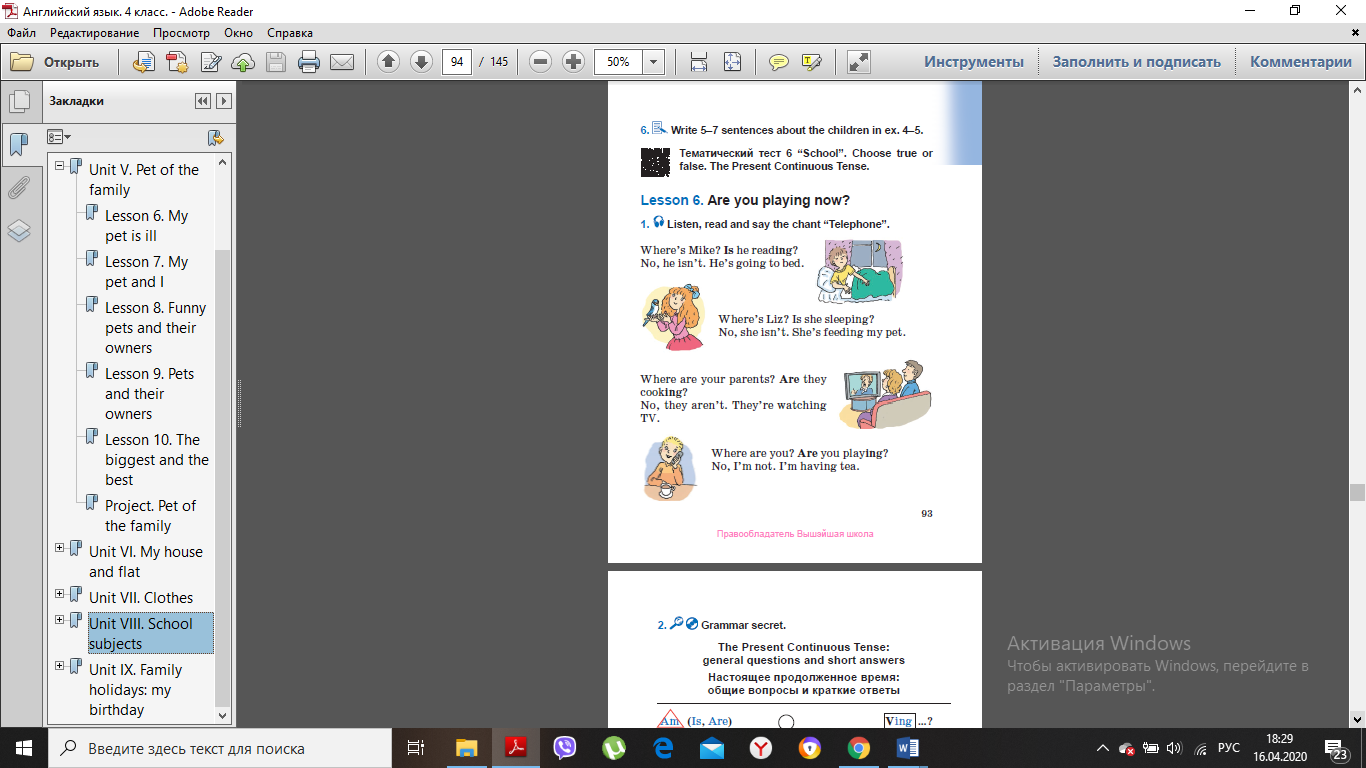 ПРИЛОЖЕНИЕ 2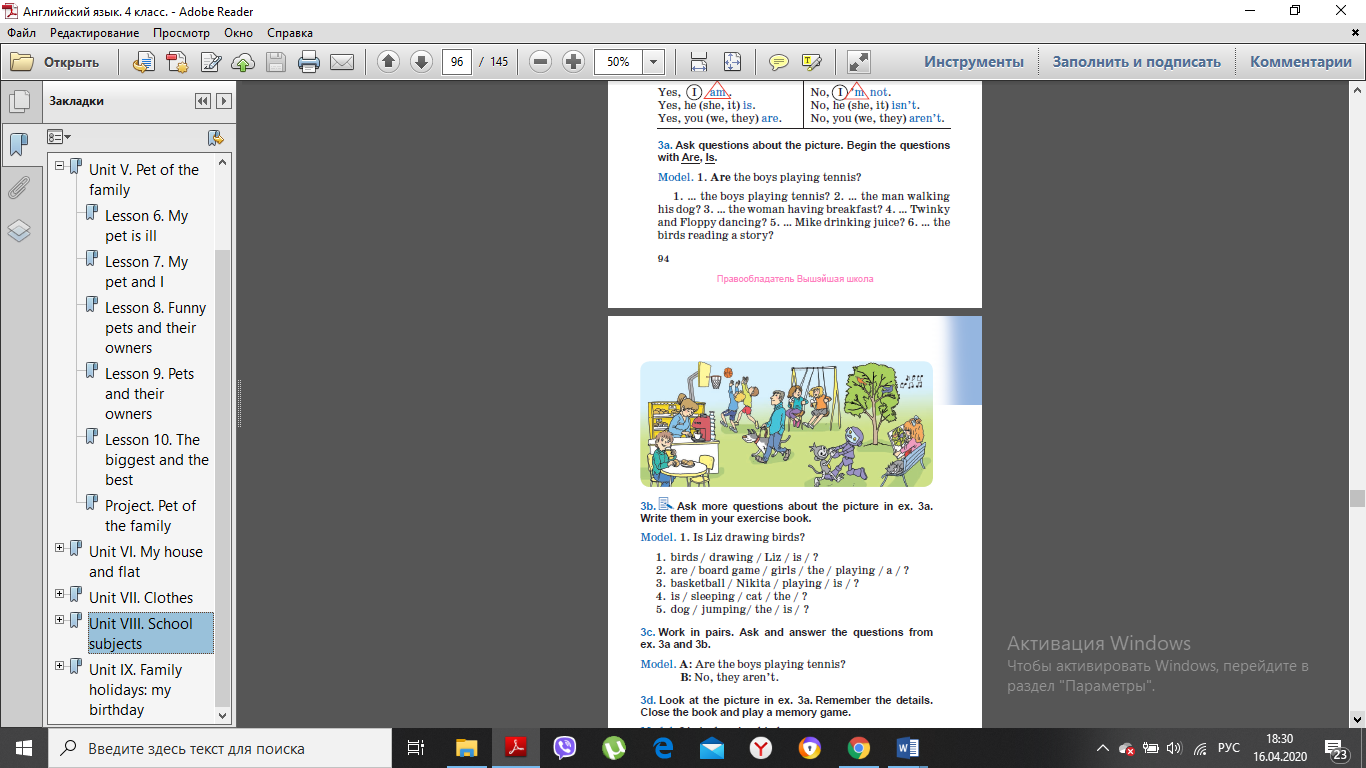 ПРИЛОЖЕНИЕ 3ПРИЛОЖЕНИЕ 4 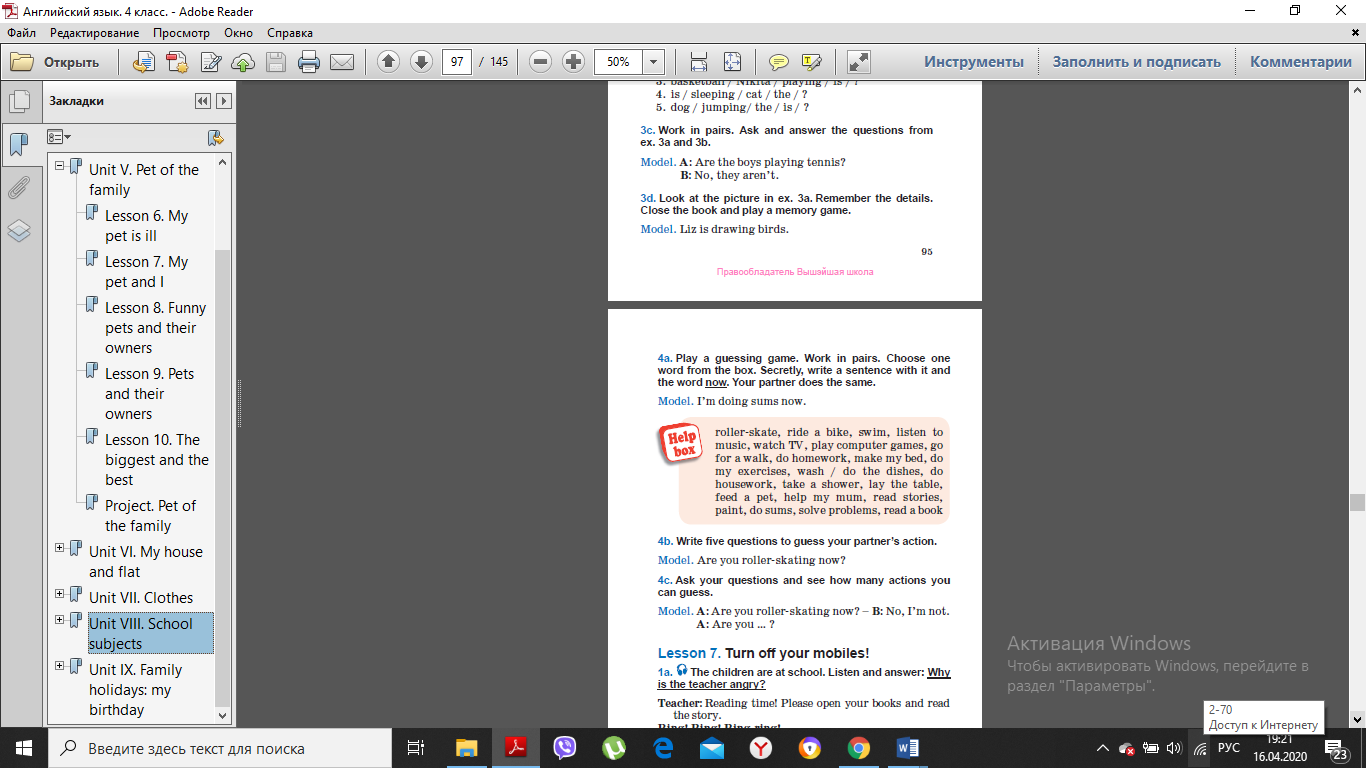 №ЭтапУчебный материал с указанием заданияВремя 1Организационно-мотивационный этапПриветствие:Good morning, boys and girls! Sit down, please. I’m glad to see you. Речевая разминка:Before we start out lesson, let’s see a funny video about the conversation between kids (https://www.youtube.com/watch?v=gghDRJVxFxU 1 -видео). Tell me, please, How are you today?-- What day is it today? What date is it today? --What’s the weather like today? Do you like the weather?3 мин.2Проверка домашнего задания-- Please, hand in your exercise books. Open your WorkBooks and check your Homework. Ex. 2-3 p. 62-63.-- Exchange WB with your neighbor.3-6мин3Постановка цели и задачи урокаФормулирование учащимися темы и цели урока.Look at the screen and answer the questions. (презентация Warm-upSchoolsubjects)Today we continue to speak about Present Continuous. Let’s watch the video and repeat after the people (https://www.youtube.com/watch?v=kcjwNVAn8QI&feature=youtu.be 2 – видео). Today we are going to speak about general questions and remember how to make the short answers in Present Continuous.6-11м4Организационно-познавательный этапВведение нового грамматического материала по теме Present Continuous.Восприятие и понимание речи на слух. АудированиеПредтекстовой этап.Open your book at page 93, ex. 1(ПРИЛОЖЕНИЕ 1). Look at the pictures. --What do you see? --Boys, girl and parents or woman and man.Let’s listen and know what they are doing.Текстовый этап.Read the texts. Послетекстовый этапPay attention to the questions. Please, read the questions.  --Why ‘is’ and ‘are’ is highlighted? --Today, we’ll make the general questions!11-40м5ФизкультминуткаAre you tired? Let’s have a rest. Look at the video and repeat after boy and girl. (https://www.youtube.com/watch?v=C3c8fzbsfOE)20-22м4Организационно-познавательный этапОбъяснение правила Present Continuous.Now, Let's find out how to make the general questions and short answers in Present Continuous. Look at the screen. (презентация)Вопрос:На первое место ставим вспомогательный  глагол am, is, are. Затем существительное I, she, he, it, you, we, they и основной глагол, к нему добавляем окончание -ing. Am I                       + глагол + ing?Is he, she, it           + глагол + ing?Are you, we, they + глагол + ing?-- Am I having tea? Is he reading? Are you cooking?  Краткие ответы.  + positive answerYes, I am. Yes, he (she, it) is.Yes, you (we, they) are.-negative answer No, I’m not.No, he (she, it) isn’t.No, you (we, they) aren’t.Первичное закрепление по теме Present Continuous.Let’s watch the video about verbs in Present Continuous and how to make the general questions (https://www.youtube.com/watch?v=Dl8g2pZ82ME&feature=youtu.be 3 – видео). Look at the ex. 3a (ПРИЛОЖЕНИЕ 2). --What do you see in the picture? Look at the model and read. Describe the picture and answer the question ‘What are they doing?’Make the general questions. Open your exercise books, write down the date. Do ex. 3.b (ПРИЛОЖЕНИЕ 3). Make up questions about the pictures in ex.3b. Look at the first question and read the model. Do the next questions, and after that we’ll check.Вторичное закрепление по теме Present Continuous.Look at the screen. (презентация «картинка по Present Continuous»)You can see the picture. Remember the details and make the general questions in Present Continuous. Well done!Now, Look at the screen, let’s see the cartoon about pupil. Listen and repeat after them. (https://www.youtube.com/watch?v=OYimASoZ6oI 4 – видео)Answer the questions:--What is he doing? He is running.--What are they doing? They are dancing.Good job, boys and girls!How we make the questions in Present Continuous? Now, Play a guessing game. ex. 4, p.96 (ПРИЛОЖЕНИЕ 4). Read the help box.  --Make the sentence with one word from the box. Use the word now. Don’t show this your partner. Your partner does the same. Read the model from ex. 4a.--Make 5 general questions about partner’s action. Read the model from ex. 4b.-- Ask your questions your partner and see how many actions you can guess. Read the model from ex. 4c.Work in pairs. Good job! How many partner’s actions did you guess? 22-43м6Рефлексия--Did you like the lesson? --What interesting is there at the lesson?--What did you learn today?Домашнее задание: Open your recordbooks and write down the home task. WB ex. 1-5, p. 64-66.Thank you for your job at the lesson.- You were very active and lucky today!(Выставление отметок)The lesson is over. You can be free. Good bye, Have a good weekend!43-45мин